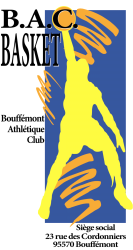 Fiche d’inscription saison 2023-2024NOM (du joueur ou joueuse) : 					Prénom : Né(e) le :								Téléphone :       								 Portable : * fournir impérativement un des N° de téléphone (des parents pour les mineurs) :E-mail (lisible, impératif pour la licence) : ……………………………………………Adresse : Ville :					Code postal : Nom et prénom de la personne responsable (pour les joueurs mineurs) : La joueuse, le joueur/ ou la personne responsable reconnaît avoir lu et approuvé le règlement intérieur du Club et autorise le droit à l’image pour sa fille/son fils/et ou lui/elle-même (dans le cas contraire, avertir le club par écrit).Date et signature :----------------------------------------------------------------------------------------------------------------------------Documents à fournir ou à prévoir pour faire votre licence	Renouvellements licenciés(ées) au BAC B en 2022/2023							 - Le club vous enverra un lien pour accéder à la plateforme E licence pour faire votre licence.- Le certificat médical, uniquement pour les adultes et si déjà fourni (plus de 3 ans) sinon répondre au questionnaire médical		   	- Prévoir 1 photo d’identité en format numérique récente pour la saisie de la E-licence. - Cocher la case assurance Option (A) et valider les conditions de garanties. Si autre choix l’assurance sera à votre charge.- CNI obligatoire pour les adultes au format numérique lors de votre renouvellement sur la E.licence- La validation de la licence se fera uniquement avec le paiement de l’adhésion Créations de licence non licenciés(ées) en 2022/2023- prendre contact avec le président .- Le club vous enverra un lien pour accéder à la plateforme E-licence et vous pourrez faire votre licence. - Le certificat médical est obligatoire pour les adultes.- Prévoir avant de remplir votre E-licence : 1 photo d’identité numérique récente, le certificat médical à partir de 18 ans, uniquement et la CNI.- Cocher la case assurance Option (A) et valider les conditions de garanties. Si autre choix l’assurance sera à votre charge.- La validation de la licence se fera uniquement avec le paiement de l’adhésion Lors de matinée du FORUM DES ASSOCIATION OBLIGATOIREModes de règlement :	Chèque à l’ordre de BAC Basket, Coupons Sports (mairie) ou Espèces.Merci de nous remettre la totalité du règlement ou en 3 chèques maxi (Encaissement : Oct, Nov, 2023 et Janv 2024Montant des Cotisations 2023-2024Catégories			né(e) en                        Tarif  Baby – U7     		              2017, 2018, 2019            122 €Oursons – U9 et U8                   2015, 2016	            160 €Poussins(ines) – U11 et U10     2013,2014	            160 €Benjamins(ines) U13 et U12      2011,2012	            160 €Minimes M et F – U15 et U14   2009, 2010	            178 €Cadets – U18F, U17 et U16       2006 2007 2008(F)        178 €Juniors	 – U20, U19 et U18M    2004 2005 2006(M)        200 €Seniors				 2001 et avant	            200 €3x3 	Loisir					            124 €3X3 Championnat	Juniors/Senior uniquement       170 €Nota : Pour les Mutation (Attention de U14 à senior : 60,00 € tarif en plus de la licenceContacter le club pour les licences T Licence AS territoire pour U15 : 15,00 € ; pour U16 et plus : 24,00 €- Réduction famille :12€ par licence à partir de la 2ème licence la même saison. 